§13109.  Dealer's registration and license1.  Application and issuance.  A person may not engage in the business of selling new or used snowmobiles in the State unless the person has registered as a dealer and secured a valid dealer's license from the commissioner. A dealer so registered and licensed need not register individual snowmobiles.  For the purposes of this subsection, "new snowmobile" means a snowmobile that has not been registered in this State or any other state or for which sales tax has not been paid in this State or any other state if that other state taxes the purchase of a new snowmobile.Each day a person violates this subsection, that person commits a Class E crime for which a minimum fine of $50 and an amount equal to twice the applicable license fee must be imposed.[PL 2003, c. 414, Pt. A, §2 (NEW); PL 2003, c. 614, §9 (AFF).]2.  Fees.  The dealer's registration and license fee is $15 annually from each July 1st.[PL 2003, c. 414, Pt. A, §2 (NEW); PL 2003, c. 614, §9 (AFF).]3.  Dealer's number plates.  Dealer's number plates must be provided and obtained as follows.A.  A registered dealer may receive dealer's number plates.  The annual fee for a dealer's number plate is:(1)  For a resident dealer's plate, $16; and(2)  For a nonresident dealer's plate, $60.  [PL 2003, c. 414, Pt. A, §2 (NEW); PL 2003, c. 614, §9 (AFF).]B.  Replacement for lost or stolen dealer's number plates may be obtained for a fee of $5 for each plate.  [PL 2003, c. 414, Pt. A, §2 (NEW); PL 2003, c. 614, §9 (AFF).]C.  If a dealer's number plate is lost or stolen, the owner shall notify the commissioner immediately.  [PL 2003, c. 414, Pt. A, §2 (NEW); PL 2003, c. 614, §9 (AFF).][PL 2003, c. 414, Pt. A, §2 (NEW); PL 2003, c. 614, §9 (AFF).]4.  Temporary registrations and numbers.  The commissioner may issue temporary numbers and registrations for snowmobiles to bona fide dealers, who may, upon the sale or exchange of a snowmobile, issue them to new owners in order to allow them to operate snowmobiles for a period of 20 consecutive days after the date of sale in lieu of a permanent number as required by this chapter.  The fee for each temporary registration certificate is $1.[PL 2013, c. 408, §26 (AMD).]5.  Display of dealer's number.  A dealer shall display that dealer's number on each snowmobile being used until the sale of the snowmobile, whereupon it becomes the owner's responsibility to register the snowmobile.A.  A dealer who violates this subsection commits a civil violation for which a fine of not less than $100 nor more than $500 may be adjudged.  [PL 2003, c. 655, Pt. B, §396 (NEW); PL 2003, c. 655, Pt. B, §422 (AFF).]B.  A dealer who violates this subsection after having been adjudicated as having committed 3 or more civil violations under this Part within the previous 5-year period commits a Class E crime.  [PL 2003, c. 655, Pt. B, §396 (NEW); PL 2003, c. 655, Pt. B, §422 (AFF).]C.  Each day a dealer violates this subsection is a separate offense.  [PL 2003, c. 655, Pt. B, §396 (NEW); PL 2003, c. 655, Pt. B, §422 (AFF).][PL 2003, c. 614, §9 (AFF); PL 2003, c. 655, Pt. B, §396 (AMD); PL 2003, c. 655, Pt. B, §422 (AFF).]6.  Penalty. [PL 2003, c. 614, §9 (AFF); PL 2003, c. 655, Pt. B, §397 (RP); PL 2003, c. 655, Pt. B, §422 (AFF).]SECTION HISTORYPL 2003, c. 414, §A2 (NEW). PL 2003, c. 414, §D7 (AFF). PL 2003, c. 614, §9 (AFF). PL 2003, c. 655, §§B396,397 (AMD). PL 2003, c. 655, §B422 (AFF). PL 2013, c. 408, §26 (AMD). The State of Maine claims a copyright in its codified statutes. If you intend to republish this material, we require that you include the following disclaimer in your publication:All copyrights and other rights to statutory text are reserved by the State of Maine. The text included in this publication reflects changes made through the First Regular and First Special Session of the 131st Maine Legislature and is current through November 1, 2023
                    . The text is subject to change without notice. It is a version that has not been officially certified by the Secretary of State. Refer to the Maine Revised Statutes Annotated and supplements for certified text.
                The Office of the Revisor of Statutes also requests that you send us one copy of any statutory publication you may produce. Our goal is not to restrict publishing activity, but to keep track of who is publishing what, to identify any needless duplication and to preserve the State's copyright rights.PLEASE NOTE: The Revisor's Office cannot perform research for or provide legal advice or interpretation of Maine law to the public. If you need legal assistance, please contact a qualified attorney.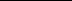 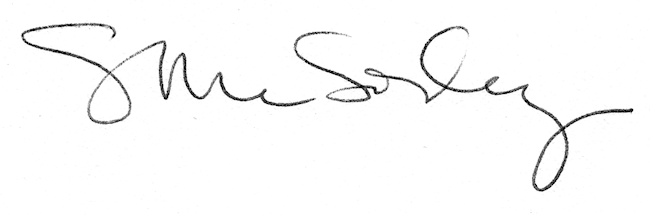 